Topic: PortraitureBooksWeb SourcesBBC Bite Size - Painting A Portraithttps://www.bbc.co.uk/bitesize/clips/zmn7pv4BBC – Teach - How to draw a portraithttps://www.bbc.co.uk/teach/class-clips-video/how-to-draw-a-portrait/zk28qp3V&A – Miniature Portraitshttps://www.vam.ac.uk/articles/portrait-miniaturesSmeralda Bandinelli was first attributed to Botticelli, follow this journey of a portraithttps://www.vam.ac.uk/articles/portrait-of-a-lady-known-as-smeralda-bandinelliHistorical Reference to British Portraits from 16th Century – 20th CenturyArt Detective aims to improve knowledge of the UK’s public art collection.https://www.artuk.org/artdetective/groups/groups/portraits-british-20th-chttps://www.artuk.org/artdetective/groups/groups/portraits-british-19th-chttps://www.artuk.org/artdetective/groups/groups/portraits-british-18th-chttps://www.artuk.org/artdetective/groups/groups/portraits-british-16th-and-17th-cTate GalleriesRobert Mapplethorpe - one of the most important artists of the twentieth centuryhttps://www.tate.org.uk/artist-rooms/learning/resources/robert-mapplethorpe-broken/robert-mapplethorpe-self-portraiturehttps://www.tate.org.uk/artist-rooms/learning/resources/robert-mapplethorpe-broken/robert-mapplethorpe-portraits-artists-andWebsites Art Collections Worldwide Linked to MapplethorpeThe Robert Mapplethorpe Foundation ARTIST ROOMS: National Galleries of Scotland and Tate ARTIST ROOMS On Tour with the Art Fund  The J. Paul Getty Museum The Guggenheim The Los Angeles County Museum of Art Cheim & Read Alison Jacques Gallery Audio File Link - 
Kate Retford | The Heart of the Home: The Hearth in Eighteenth-Century British Portraiturehttps://www.tate.org.uk/context-comment/audio/british-art-network-seminar-2015#open364479Tate Collections – This article is the first to examine Gibson’s portraiture practice, and its artistry, as a whole.https://www.tate.org.uk/research/publications/tate-papers/29/john-gibson-portraiture-practiceTitleWritten TextsWhere?AuthorInfo/CommentsImageDeweyWhere to find it in the libraryHow to Draw and Paint PortraitsBookSchool LibrarySmith, STechniques, materials, demonstrations. Using watercolour, oil, pastel, pen, pencil and ink.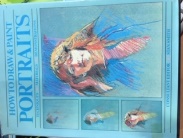 741We are Artists: Women who made their mark on the worldBookSchool LibraryHerbert, Kari"Wonderfully illustrated throughout, this book tells inspiring stories of fifteen women artists who made a lasting impact on art and the world through their lives and work."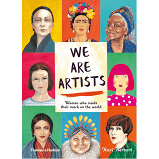  709.252.Introduction to Painting Protraits, AnBookSchool LibraryCuthbert RosalindHead and face  discussions,foreshortening, measuring and proportion. Explains the specific problems of rendering each facial feature, from eyes and ears, noses and mouths, to hair and spectacles.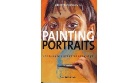 750Portraiture BooksBooksLancashire Libraries Not open till Oct 2020https://capitadiscovery.co.uk/lancashire/items?query=subject%3A%28Portrait+painting+Technique%29&offset=0